Положение о проведении XXXIII  регионального фестиваля авторской песни «Листопад - 2016» Общие положенияРегиональный Фестиваль авторской песни "Листопад" (в дальнейшем - Фестиваль), проводится ежегодно на территории Снежинского городского округа Челябинской области, на берегу озера Синара.  Данное положение является официальным приглашением на фестиваль.Фестиваль проводится в целях: 1) раскрытия новых творческих дарований в жанре авторской песни; 2) содействия творческому росту авторов и исполнителей; 3) приобщения молодежи к поэтическому и песенному творчеству; 4) популяризации авторской песни;5) привлечения всех желающих к работе клубов авторской песни; 6) расширения взаимодействия между творческими коллективами.Информационная поддержка  и освещение Фестиваля  в СМИ (газеты, радио, телевидение) осуществляется Оргкомитетом. Место и время проведения ФестиваляXXXIII региональный Фестиваль «Листопад» проводится близ города Снежинска на берегу озера Синара, со стороны деревни Воздвиженка. Проезд  из г. Челябинска и Екатеринбурга по трассе М5 до указателя с. Воскресенское (115км от Челябинска). Карта места проведения прилагается. Дата проведения Фестиваля – 26, 27, 28 августа 2016 г.ВНИМАНИЕ:МЕСТО ПРОВЕДЕНИЯ ФЕСТИВАЛЯ ЯВЛЯЕТСЯ САНИТАРНОЙ ЗОНОЙ ГОРОДА СНЕЖИНСКА.  ПОЭТОМУ С  КАЖДОГО ВЛАДЕЛЬЦА АВТОТРАНСПОРТНОГО СРЕДСТВА, ВЪЕЗЖАЮЩЕГО НА ДАННУЮ ТЕРРИТОРИЮ, ЗА ОБУСТРОЙСТВО И УБОРКУ ВЗИМАЕТСЯ ОРГАНИЗАЦИОННЫЙ СБОР В РАЗМЕРЕ 300 РУБЛЕЙ (время пребывания до трех суток).Учредители ФестиваляУчредителями Фестиваля являются:- Администрация Снежинского городского округа Челябинской области;- Собрание депутатов города Снежинска;- ФГУП «РФЯЦ ВНИИТФ им. академ. Е.И. Забабахина»;- ППО «РФЯЦ-ВНИИТФ им. академ. Е.И. Забабахина»;- Управление культуры и молодежной политики администрации города Снежинска;- МБУ «КО «Октябрь»;- МБУ «ПКиО».Организация ФестиваляРуководство подготовкой и проведением Фестиваля осуществляет Оргкомитет, который определяет место проведения, программу, решает финансовые и хозяйственные вопросы. В компетенции Оргкомитета находятся вопросы привлечения средств на проведение Фестиваля, подбор лиц и организаций, занимающихся разработкой и реализацией программы Фестиваля, организация рекламной кампании, а также контроль и управление на всех этапах ФестиваляФестиваль проводится в условиях туристического лагеря. На Фестивале будет организована торговля продуктами питания, напитками (за исключением алкогольных напитков), питьевой водой и дровами, а также - ярмарка сувенирной продукции, аудио- и видеозаписей авторских песен.На Фестивале организовано круглосуточное дежурство служб: МЧС, оказание медицинской помощи, ОМВД, а также для организации и контроля купания отдыхающих задействована поисково-спасательная служба г. Снежинска.Партнерам Фестиваля предоставляется право учреждать специальные призы и подарки для лучших авторов и исполнителей Фестиваля.Оргкомитет оставляет за собой право на использование, публикацию и тиражирование видео - и аудиозаписей, текстов и нотной записи выступлений участников на сценах и площадках Фестиваля без выплаты авторского вознаграждения Участники ФестиваляУчастниками Фестиваля могут быть отдельные авторы, исполнители, дуэты, ансамбли, клубы и центры авторской песни из субъектов Российской Федерации.Участники в возрасте до 18 лет приезжают в сопровождении взрослых, которые несут ответственность за их жизнь и здоровье.Участники Фестиваля должны иметь при себе все необходимое для проживания в походных условиях: палатки, спальные мешки, коврики, теплые вещи, дождевики или тенты от дождя, питание, посуду, мешки для мусора.Условия и порядок участия в фестивалеФестивальный конкурс проводится по 5 номинациям:1) «Автор» (стихи и музыка)2) «Автор музыки»3) «Исполнитель»4) «Дуэт» 5) «Ансамбль» Участниками Фестиваля могут быть авторы и исполнители самодеятельной песни, клубы и коллективы городов России, заявившие в письменной или устной форме о своем желании принять участие в Фестивале. Участниками конкурсного концерта становятся  те, кто прошел предварительное прослушивание. Прослушивание осуществляется специально созданной комиссией.Оцениваются только участники конкурсного концерта. Сольные концерты авторов и концерты клубов конкурсными не являются. Заявки принимаются по приезду участников. О необходимости оформления командировочного удостоверения просьба сообщать заранее в Оргкомитет Фестиваля по телефонам (см. «Дополнительная информация»).Лица в нетрезвом состоянии к прослушиванию и на сцену не допускаются. Жюри ФестиваляСостав Жюри формируется Оргкомитетом Фестиваля.Критерии оценки.Конкурсное прослушивание организуется членами жюри в формате мастер-класса на фестивальной поляне.Оценивается каждая из песен, представленная на конкурсное прослушивание.Жюри оценивает художественный уровень стихов, музыки, исполнительского мастерства (во всех номинациях).Решение Жюри является бесспорным и окончательным.    Порядок и условия награждения По результатам итогового заседания жюри в каждой номинации определяется Лауреат Фестиваля. Жюри имеет право:1) не присуждать звания Лауреата; 2) присуждать любые дополнительные поощрительные призы.Лауреаты Фестиваля награждаются дипломом Фестиваля и ценными подарками. Участники, получившие звания Лауреата в каждой из имеющихся номинаций, на следующем Фестивале могут выступать в качестве гостей при условии высокого уровня представленных песен.IX. Программа ФестиваляОсновные формы Фестивальной деятельности: творческие мастерские, концерты, мастер-классы, творческие встречи, концерты авторов и исполнителей, в том числе Открытие Фестиваля, детский концерт и Гала – концерт (смотри программу Фестиваля).Все неофициальные мероприятия Фестиваля (организованные участниками или гостями Фестиваля по собственной инициативе) проводятся только после согласования с Оргкомитетом.Участники прошлых лет, получившие звания Лауреата в каждой из имеющихся номинаций, на юбилейном Фестивале могут выступать в качестве гостей при условии высокого уровня представленных песен.X. 	Другие мероприятия Фестиваля1. В рамках Фестиваля предусматриваются концерты почетных гостей, членов жюри Фестиваля и известных авторов-исполнителей.3. Молодежной бригадой «Листопадники» будет организован субботник по уборке территории фестивальной поляны, в котором могут принять  участие все желающие. 2. Программой Фестиваля предусматривается  проведение спортивных мероприятий, в том числе для детей и подростков  (волейбол, дартс, игровые программы). 3. Для гостей Фестиваля  может быть организовано катание на яхтах (по погодным условиям).Участие в этих мероприятиях носит исключительно добровольный характер.XI. Источники ФинансированияАдминистрация города Снежинска – финансирование расходов на организацию и проведение Фестиваля.ППО РФЯЦ ВНИИТФ – финансирование призового фонда Фестиваля (сувенирная продукция).XII. Дополнительная информацияОргкомитет Фестиваля оставляет за собой право вносить в программу изменения, о чем будет извещено дополнительно. Получить дополнительную информацию по фестивалю, или задать вопросы вы можете по телефонам:(8-35146) 9-24-74	Карпов Олег Павлович – зам. главы Снежинского городского округа(8-35146) 7-06-75	Александров Роберт Германович – зам. начальника Управления культуры и молодежной политики  (8-35146) 5-26-06	Александров Ефим Сергеевич – председатель первичной профсоюзной организации РФЯЦ - ВНИИТФ (8-35146) 3-63-07	Кинякин Сергей Иванович – председатель клуба самодеятельной песни(8-35146) 3-84-53	Екимова Евгения Викторовна  - зам. заведующего культурно-массовым отделом ДК «Октябрь»Программа XXXIII регионального  фестиваля авторской песни «Листопад-2016»26 августа14.00 - 24.00 – заезд, регистрация и размещение участников20.00 - 21.00 – ужин 21.00 - 23.00 – концерт представителей КСП «С любовью к Листопаду!» с участием представителей клубов самодеятельной песни.с  23.00          - песни у костра27 августа09.00 - 09.30 – утренняя зарядка10.00 - 11.00 – завтрак11.00 – 21.00 - выставка – продажа изделий народного творчества и аудиопродукции12.00 - 18.00 – спортивные игры и соревнования (награждение), активный отдых, субботник «Отдыхай в чистом месте»13.00 - 14.00 – обед14.00 – 19.00 – конкурсная программа (программа будет организована членами жюри в формате мастер-класса)14.00 - 15.00 – детский концерт «Мы люди будущего!» (награждение)- выступление детских коллективов и отдельных исполнителей15.30 - 18.00 – концерт гостей фестиваля с участием известных авторов и исполнителей.18.00 - 20.00 – ужин20.00 – концерт гостей фестиваля «Синарский звездопад»21.00 – 21.30 – Торжественное открытие, награждение лауреатов фестиваля «Листопад 2016»21.30 – 01.30 – продолжение концерта гостей фестиваля «Синарский звездопад»с 01.30 	- «Костер знакомств» - песни у костра28 августа08.30 – 09.00 – утренняя зарядка09.00 - 10.00 – завтрак10.00 - 16.00 – отъезд участников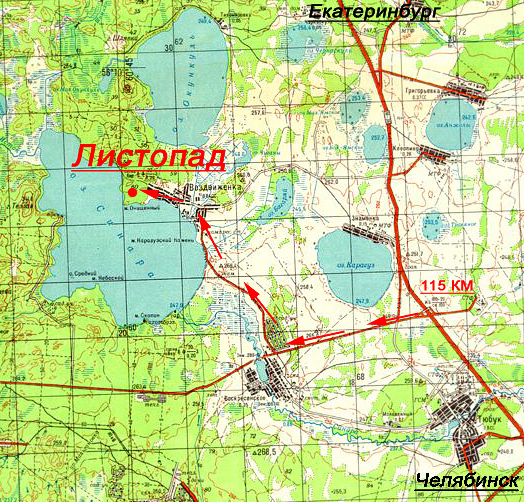 Общие положенияМесто и время проведения фестиваляУчредители фестиваляОрганизация фестиваляУчастники фестиваляУсловия и порядок участия в фестивалеЖюри фестиваляПорядок и условия награжденияПрограмма фестиваляX.  Другие мероприятия ФестиваляИсточники финансированияДополнительная информация